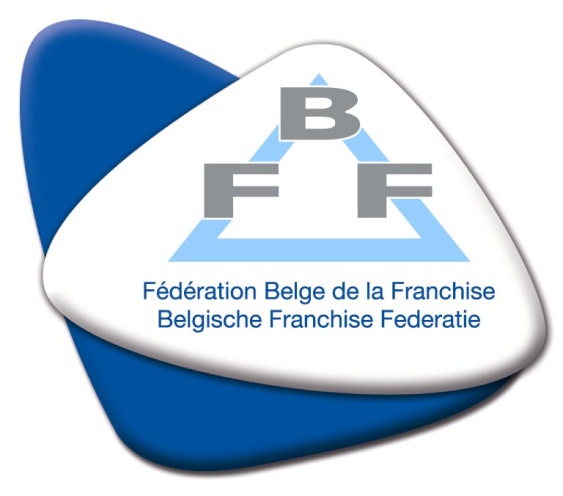 Partie 1Si Personne physique:Nom : ……………………………………………………………………………………………………………………………………..Prénom :…………………………………………………………………………………………………………………………………Adresse :…………………………………………………………………………………………………………………………………Téléphone :…………………………………………………………………………………………………………………………….E-mail :……………………………………………………………………………………………………………………………………N° d’entreprise ou N° de carte d’identité: ……………………………………………………………………….…….Si Personne morale:Dénomination et siège social: …………………………………………………………………………………………………Représentant de la société: …………………………………………………………………………………………………….Adresse :…………………………………………………………………………………………………………………………………Téléphone :……………………………………………………………………………………………………………………………..E-mail :…………………………………………………………………………………………………………………………………….N° d’entreprise:……………………………………………………………………………………………………………………….Partie 2 Si Personne physique:Nom : ……………………………………………………………………………………………………………………………………..Prénom :…………………………………………………………………………………………………………………………………Adresse :…………………………………………………………………………………………………………………………………Téléphone :…………………………………………………………………………………………………………………………….E-mail :……………………………………………………………………………………………………………………………………N° d’entreprise ou N° de carte d’identité: ……………………………………………………………………….…….Si Personne morale:Dénomination et siège social: …………………………………………………………………………………………………Représentant de la société: …………………………………………………………………………………………………….Adresse :…………………………………………………………………………………………………………………………………Téléphone :……………………………………………………………………………………………………………………………..E-mail :…………………………………………………………………………………………………………………………………….N° d’entreprise:……………………………………………………………………………………………………………………….Description du différend et la nature des points litigieux, estimation des montants réclamés ……………………………………………………………………………………………………………………………………………………………………………………………………………………………………………………………………………………………………………………………………………………………………………………………………………………………………………………………………………………………………………………………………………………………………………………………………………………………………………………………………………………………………………………………………………..…………………………………………………………………………………………………………………………………………….…………………………………………………………………………………………………………………………………………….…………………………………………………………………………………………………………………………………………….…………………………………………………………………………………………………………………………………………….Coordonnées des Conseil des parties (s’il y en a) Partie 1Nom : ……………………………………………………………………………………………………………………………………..Prénom :…………………………………………………………………………………………………………………………………Adresse :…………………………………………………………………………………………………………………………………Téléphone :…………………………………………………………………………………………………………………………….E-mail :……………………………………………………………………………………………………………………………………Partie 2 Nom : …………………………………………………………………………………………………………………………………..Prénom :…………………………………………………………………………………………………………………………………Adresse :…………………………………………………………………………………………………………………………………Téléphone :…………………………………………………………………………………………………………………………….E-mail :……………………………………………………………………………………………………………………………………Une brève description des tentatives de résolution à l’amiable du différend et si la médiation a été discutée et convenue par les parties.……………………………………………………………………………………………………………………………………………………………………………………………………………………………………………………………………………………………………………………………………………………………………………………………………………………………………………………………………………………………………………………………………………………………………………………………………………………………………………………………………………………………………………………………………………..…………………………………………………………………………………………………………………………………………….…………………………………………………………………………………………………………………………………………….…………………………………………………………………………………………………………………………………………….…………………………………………………………………………………………………………………………………………….Je soussigné, ………………….., avoir pris connaissance du Règlement de Médiation de la Fédération Belge de la Franchise et m’engage à me conformer à ses dispositions.Date : 									Signature :FORMULAIRE DE DEMANDE DE MEDIATION DE LA FBF